Construction Phase Plan - Appendix 6Coronavirus (COVID-19)Revision - 6Date – 19th May 2020COVID-19 is a new illness that can affect your lungs and airways. It’s caused by a type of coronavirus.The most common symptoms of coronavirus (COVID-19) are a new, continuous cough or a high temperature. For most people, coronavirus (COVID-19) will be a mild infection.First and foremost, as individuals please ensure you are monitoring government and NHS advice at all times and consider this against your own personal situation with regards to work, travel and safety.  If you have any concerns or queries about your situation, please contact your line manager to discuss.  Modus Workspace will continue to monitor and take advice from the UK Government and this will form part of our ongoing preparation and response plans.Site Operating ProceduresIntroductionThese are exceptional circumstances and the industry must comply with the latest Government advice on Coronavirus (COVID-19) at all times.These Site Operating Procedures (SOP) are based on Public Health England (PHE) guidance; other restrictions and advice may apply in Scotland, Wales and Northern Ireland.The HSE is the relevant enforcing authority for PHE guidelines. If a site is not consistently implementing the measures set out by PHE, it may be subject to enforcement action.Construction sites operating during the Coronavirus (COVID-19) pandemic need to ensure they are protecting their workforce and minimising the risk of spread of infection. This includes considering how personnel travel to and from site.This guidance is intended to introduce consistent measures on construction sites of all types and sizes in line with the Government’s recommendations on social distancing and ensure employers and individuals make every effort to comply.PHE guidance for construction states “where it is not possible to follow the social distancing guidelines in full in relation to a particular activity, you should consider whether that activity needs to continue for the site to continue to operate, and, if so, take all the mitigating actions possible to reduce the risk of transmission”.The health and safety requirements of any construction activity must not be compromised at this time. If an activity cannot be undertaken safely, it should not take place.Emergency services are also under great pressure and may not be able to respond as quickly as usual. This should be taken into consideration in the planning of work activities, first aid, fire and emergency responses.Organisations must have in place effective arrangements for monitoring and reviewing their compliance with Government and industry guidance. Sites should also remind the workforce at every opportunity of the Site Operating Procedures which are aimed at protecting them, their colleagues, families and the UK population.Risk Assessments and Method StatementsContractors must update their risk assessments and method statement to include their social distancing measures, hygiene and compliance to the latest Government guidance.When to Travel to WorkFor the foreseeable future, workers should continue to work from home rather than their normal physical workplace, wherever possible.  All workers who cannot work from home should travel to work if their workplace is open. Sectors of the economy that are allowed to be open should be open, this includes construction, manufacturing, logistics and distribution. It is important to understand the following guidelines by which workers should or should not travel to work as outlined below.Travel to SiteWherever possible workers should travel to site alone using their own transport.  If workers have no option but to share transport:  Journeys should be shared with the same individuals and with the minimum number of people at any one timeGood ventilation (i.e. keeping the windows open) and facing away from each other may help to reduce the risk of transmission  The vehicle should be cleaned regularly using gloves and standard cleaning products, with particular emphasis on handles and other areas where passengers may touch surfaces Sites should consider:Parking arrangements for additional vehicles and bicycles Other means of transport to avoid public transport e.g. cycling Providing hand cleaning facilities at entrances and exits. This should be soap and water wherever possible or hand sanitiser if soap and water are not available How someone taken ill would get home Where public transport is the only option for workers, you should consider:Changing and staggering site hours to reduce congestion on public transportAvoid using public transport during peak times (05:45 ‐ 7:30 and 16:00 ‐ 17:30)Driving at WorkWhen travelling at work or between site locations, workers should travel alone. If workers have no option but to share a vehicle, then they should:Share with the same individuals and with the minimum number of people at any one timeWherever possible maintain a distance of two metres and avoid touching their facesMaintain good ventilation (i.e. keeping the windows open) and face away from each other during the journeyWash their hands for 20 seconds using soap and water or hand sanitiser if soap and water are not available before entering and after getting out of the vehicleRegularly clean the vehicle using gloves and standard cleaning products, with particular emphasis on handles and other surfaces which may be touched during the journey.Site Access and Egress PointsStop all non-essential visitorsIntroduce staggered start and finish times to reduce congestion and contact at all times Monitor site access points to enable social distancing – you may need to change the number of access points, either increase to reduce congestion or decrease to enable monitoring, including in the case of emergenciesAllow plenty of space between people waiting to enter siteUse signage:such as floor markings, to ensure 2 metre distance is maintained between people when queuingreminding workers not to attend if they have symptoms of Coronavirus (COVID-19) and to follow guidelinesRemove or disable entry systems that require skin contact e.g. BiositeThe site register must be filled out by the site manager to avoid operatives having to touch the pen and paper.Require all workers to wash their hands for 20 seconds using soap and water when entering and leaving the siteRegularly clean common contact surfaces in reception, office, access control and delivery areas e.g. scanners, turnstiles, screens, telephone handsets and desks, particularly during peak flow timesReduce the number of people in attendance at site inductions and consider holding them outdoors wherever possibleWhere loading and offloading arrangements on site will allow it, drivers should remain in their vehicles. Where drivers are required to exit their vehicle, they should wash or sanitise their hands before handling any materialsConsider arrangements for monitoring compliance.Hand WashingAllow regular breaks to wash handsProvide additional hand washing facilities (e.g. pop ups) to the usual welfare facilities, particularly on a large spread out site or where there are significant numbers of personnel on site, including plant operatorsEnsure adequate supplies of soap and fresh water are readily available and kept topped up at all timesProvide hand sanitiser (minimum 60% alcohol based) where hand washing facilities are unavailableRegularly clean the hand washing facilitiesProvide suitable and sufficient rubbish bins for hand towels with regular removal and disposal.Sites will need extra supplies of soap, hand sanitiser and paper towels and these should be securely stored.Toilet FacilitiesRestrict the number of people using toilet facilities at any one time (e.g. use a welfare attendant) and use signage, such as floor markings, to ensure 2 metre distance is maintained between people when queuingWash or sanitise hands before and after using the facilitiesEnhance the cleaning regimes for toilet facilities, particularly door handles, locks and the toilet flushPortable toilets should be avoided wherever possible, but where in use these should be cleaned and emptied more frequentlyProvide suitable and sufficient rubbish bins for hand towels with regular removal and disposal.Canteens and Rest Areas Where possible, workers should be encouraged to bring their own food. They should also be required to stay on site once they have entered it and avoid using local shops. Where there are no practical alternatives, workplace canteens may remain open to provide food to staff with appropriate adjustments for social distancing. Canteens should provide a takeaway service providing pre-prepared and wrapped food only.  Consider increasing the number or size of facilities available on site if possible The capacity of each canteen or rest area should be clearly identified at the entry to each facility, and where necessary attendants provided to supervise compliance with social distancing measures Break times should be staggered to reduce congestion and contact at all times Drinking water should be provided with enhanced cleaning measures of the tap mechanism introducedFrequently clean surfaces that are touched regularly, using standard cleaning products e.g. kettles, refrigerators, microwaves Hand cleaning facilities or hand sanitiser should be available at the entrance to any room where people eat and should be used by workers when entering and leaving the area A distance of 2 metres should be maintained between users wherever possible.  Seating and tables should be reconfigured to reduce face to face interactions All rubbish should be put straight in the bin and not left for someone else to clear upTables should be cleaned between each useCrockery, eating utensils, cups etc. should not be used unless they are disposable or washed and dried between usePayments should be taken by contactless card wherever possibleCanteen staff should wash their hands often with soap and water for at least 20 seconds before and after handling foodCanteen staff and workers may use the same rest areas if they apply the same social distancing measuresConsider arrangements for monitoring complianceChanging Facilities, Showers and Drying RoomsConsider increasing the number or size of facilities available on site if possibleBased on the size of each facility, determine how many people can use it at any one time to maintain a distance of two metresRestrict the number of people using these facilities at any one time e.g. use a welfare attendantIntroduce staggered start and finish times to reduce congestion and contact at all timesIntroduce enhanced cleaning of all facilities throughout the day and at the end of each dayProvide suitable and sufficient rubbish bins in these areas with regular removal and disposal.Work Planning to Avoid Close Working In line with Government guidance, where the social distancing guidelines cannot be followed in full in relation to a particular activity, businesses should consider whether that activity needs to continue for the business to operate, and, if so, take all the mitigating actions possible to reduce the risk of transmission between staff. Sites and work need to be planned and organised to avoid crowding and minimise the risk of spread of infection by following Government guidance and the advice within these Site Operating Procedures.  Sites should remind the workforce (e.g. at daily briefings) of the specific control measures necessary to protect them, their colleagues, families and the UK population.  Hierarchy of Controls If you are not able to work whilst maintaining a two metre distance, you should consider whether the activity should continue and, if so, risk assess it using the hierarchy of controls below and against any sector-specific guidance. The results of risk assessments should be shared with the workforce.First Aid Response (Updated advice from GOV.UK, HSE.GOV.UK & Resuscitation Council UK)The primary responsibility is to preserve life and first aid should be administered if required and until the emergency services attend.When planning site activities, the provision of adequate first aid resources must be agreed between the relevant parties on siteEmergency plans including contact details should be kept up to dateConsideration must also be given to potential delays in emergency services response, due to the current pressure on resourcesConsider preventing or rescheduling high-risk work or providing additional competent first aid or trauma resources.In the event of a minor accident on site, a trained first aiders should wear disposable gloves, face mask and eye protection before treating an injured person. At all times follow the training provided for First Aid at Work (FAW) or Emergency First Aid at Work (EFAW) After contact with the injured person, wash your hands thoroughly with soap and water or alcohol hand rub at the earliest opportunity.Avoid touching your mouth, eyes and/or nose, unless you have recently cleaned your hands after having contact with the injured person.In all other accidents call the emergency services.Cardio Pulmonary Resuscitation (CPR) Recognise cardiac arrest by looking for the absence of signs of life and the absence of normal breathing.  Do not listen or feel for breathing by placing your ear and cheek close to the casualty’s mouth.If you are in any doubt about confirming cardiac arrest, the default position is to start compression only CPR until help arrives.Make sure an ambulance is on its way.  If COVID-19 is suspected, tell them when you call 999.The first aid person should record the accident, incident or near miss. Follow reporting procedures in Appendix 5 of the Construction Safety Plan and HS-P04 Accident Reporting.If you hold a first aid certificate that expires on or after 16 March 2020 and cannot access requalification training because of coronavirus you may qualify for a 3-month extension. This applies to: (FAW) & (EFAW)CleaningEnhanced cleaning procedures should be in place across the site, particularly in communal areas and at touch points including:Taps and washing facilitiesToilet flush and seatsDoor handles and push platesHandrails on staircases and corridorsLift and hoist controlsMachinery and equipment controlsAll areas used for eating must be thoroughly cleaned at the end of each break and shift, including chairs, door handles, vending machines and payment devices.Telephone equipmentKeyboards, photocopiers and other office equipmentRubbish collection and storage points should be increased and emptied regularly throughout and at the end of each dayCoronavirus information: How to stay safe.How do I protect myself?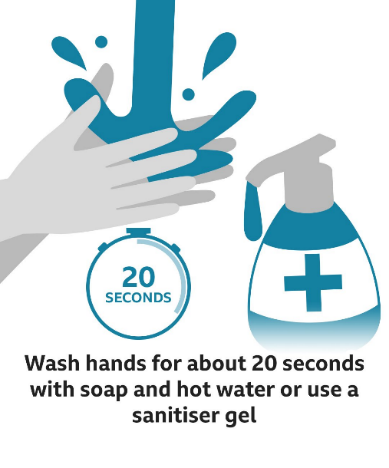 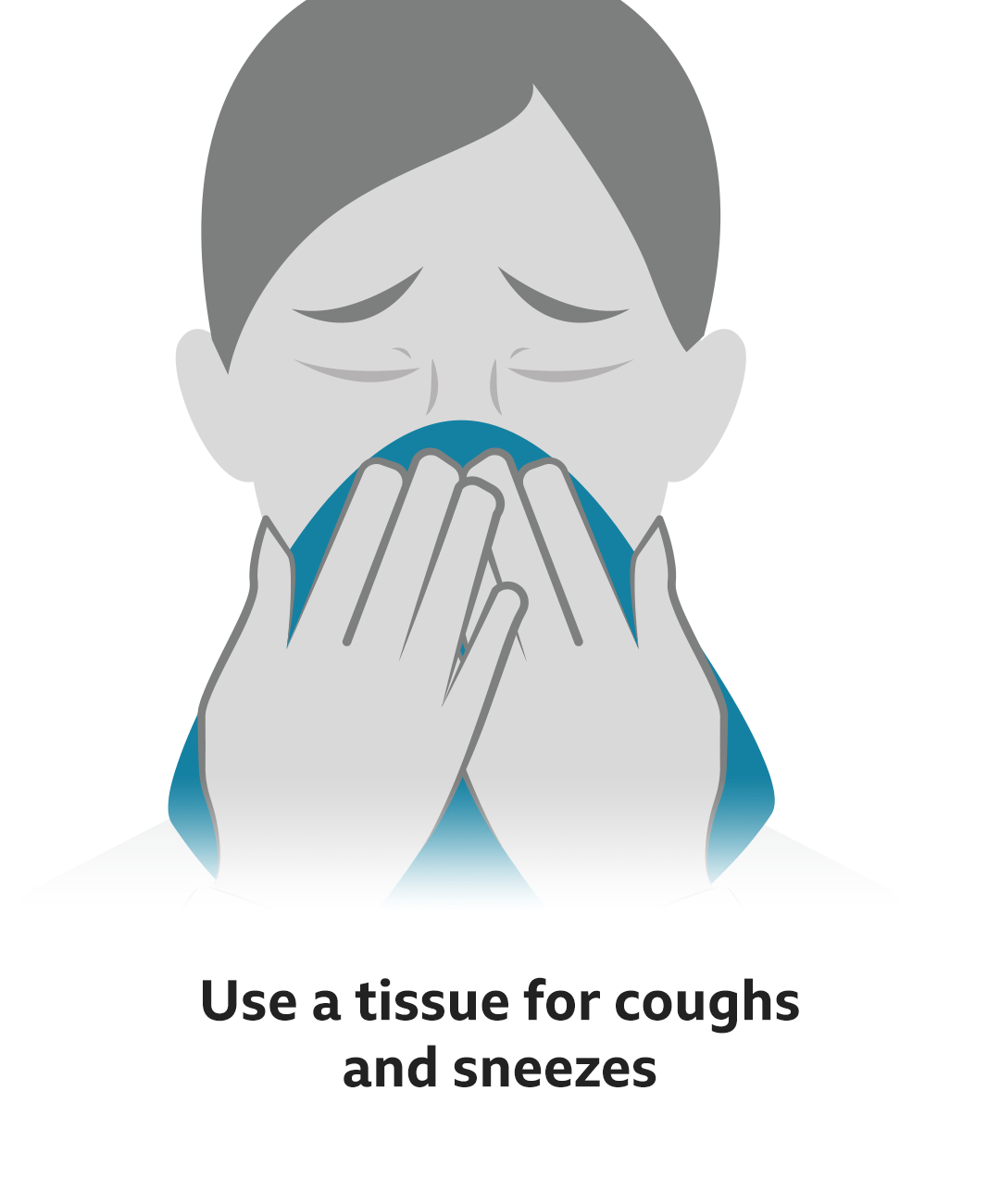 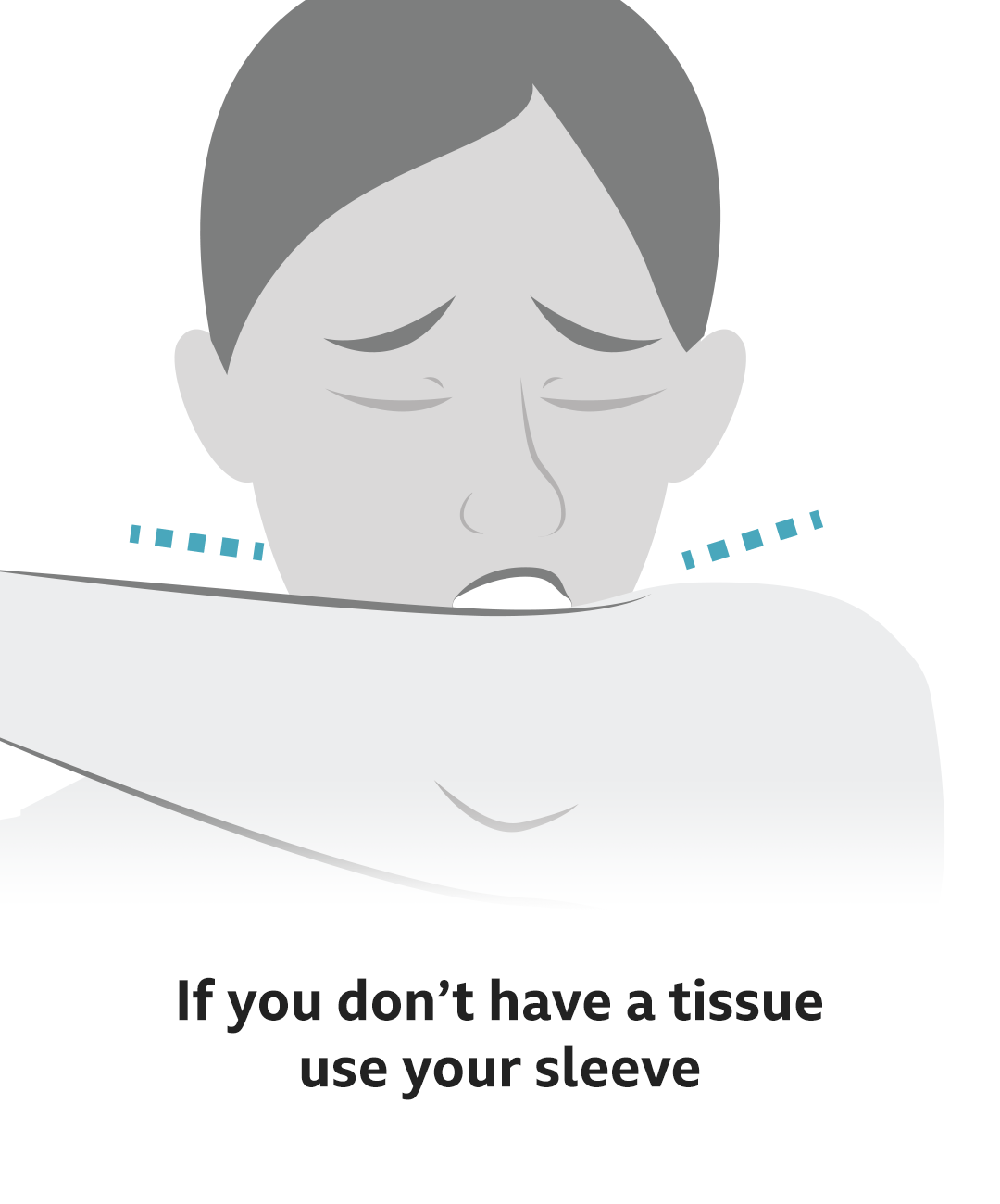 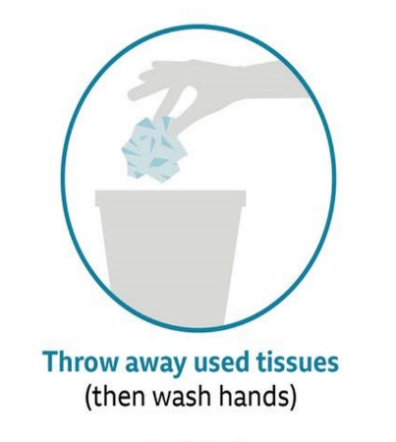 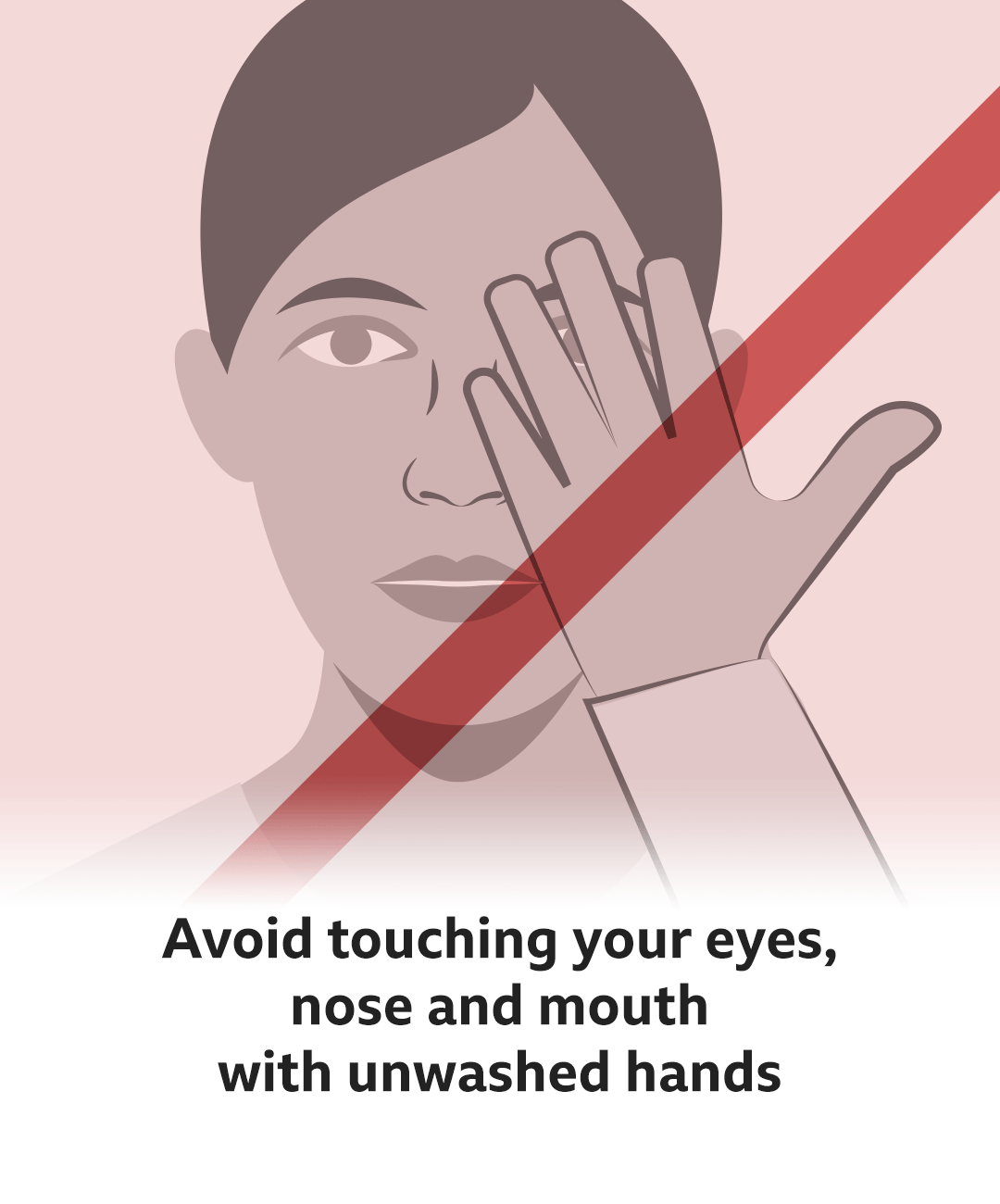 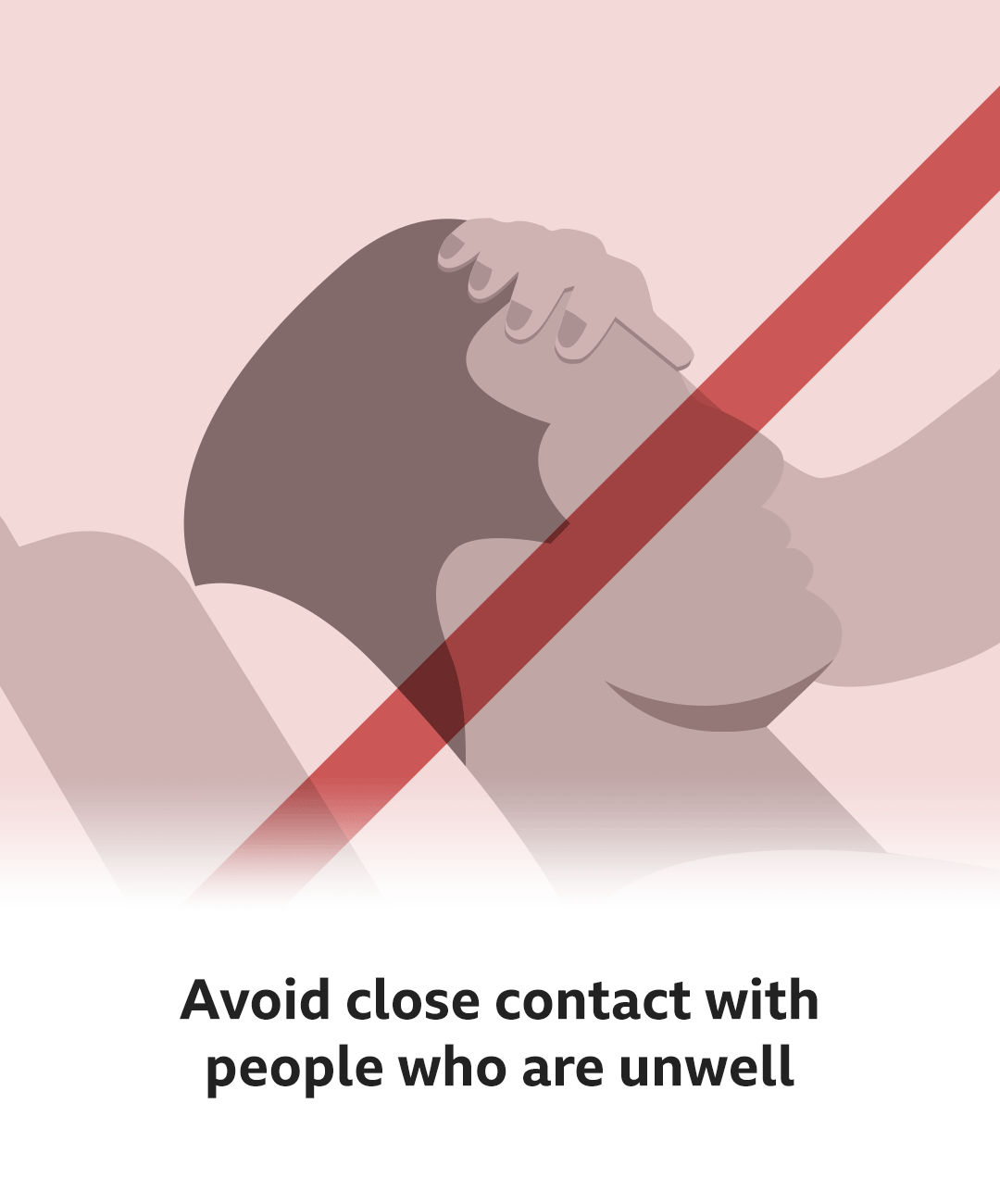 What are the symptoms?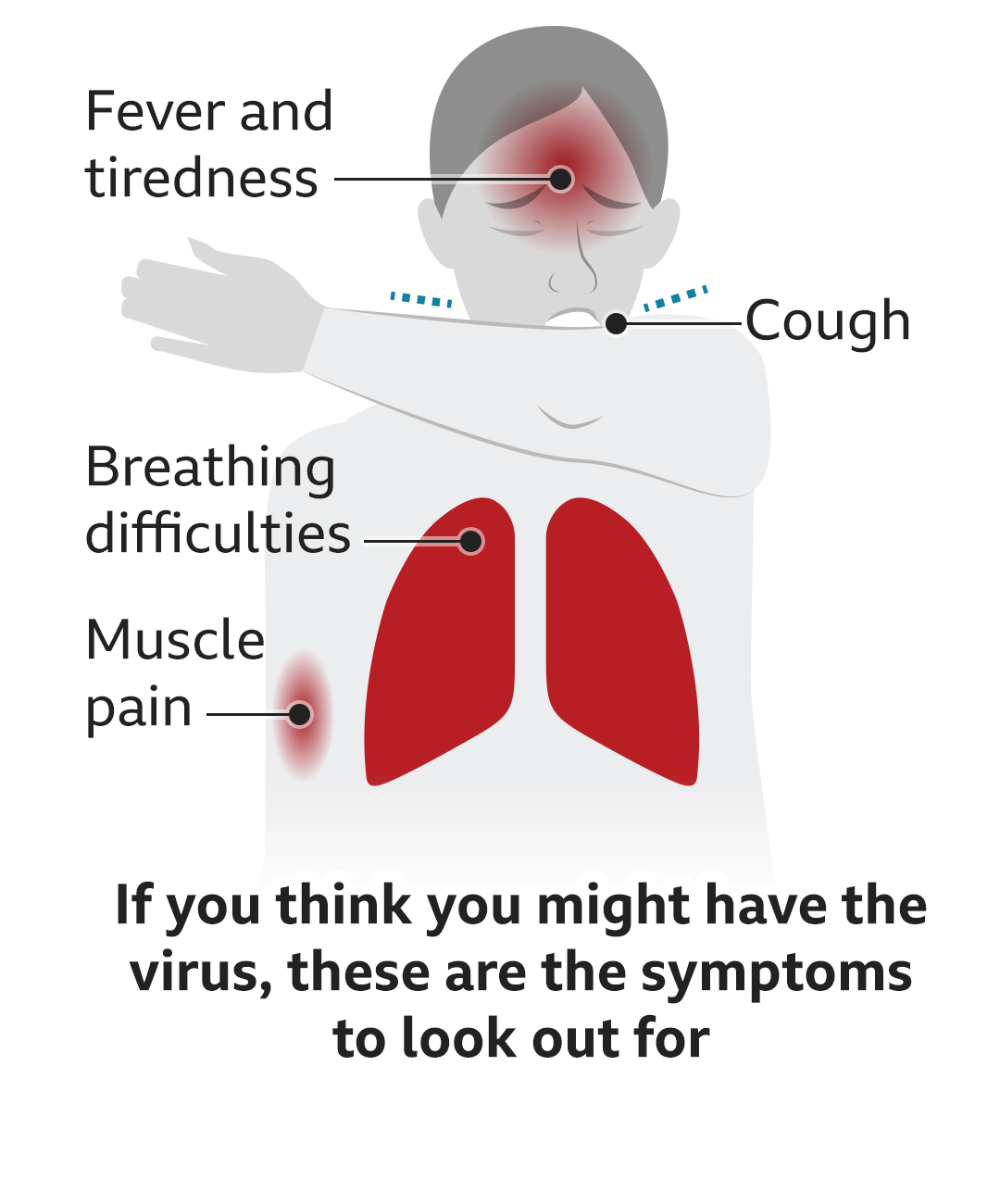 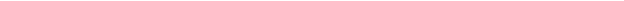 What should I do if I feel unwell?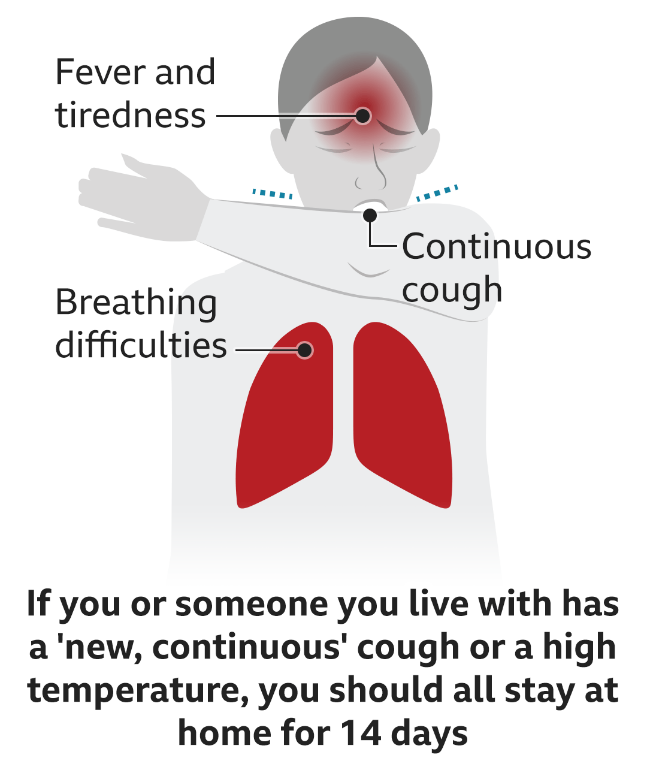 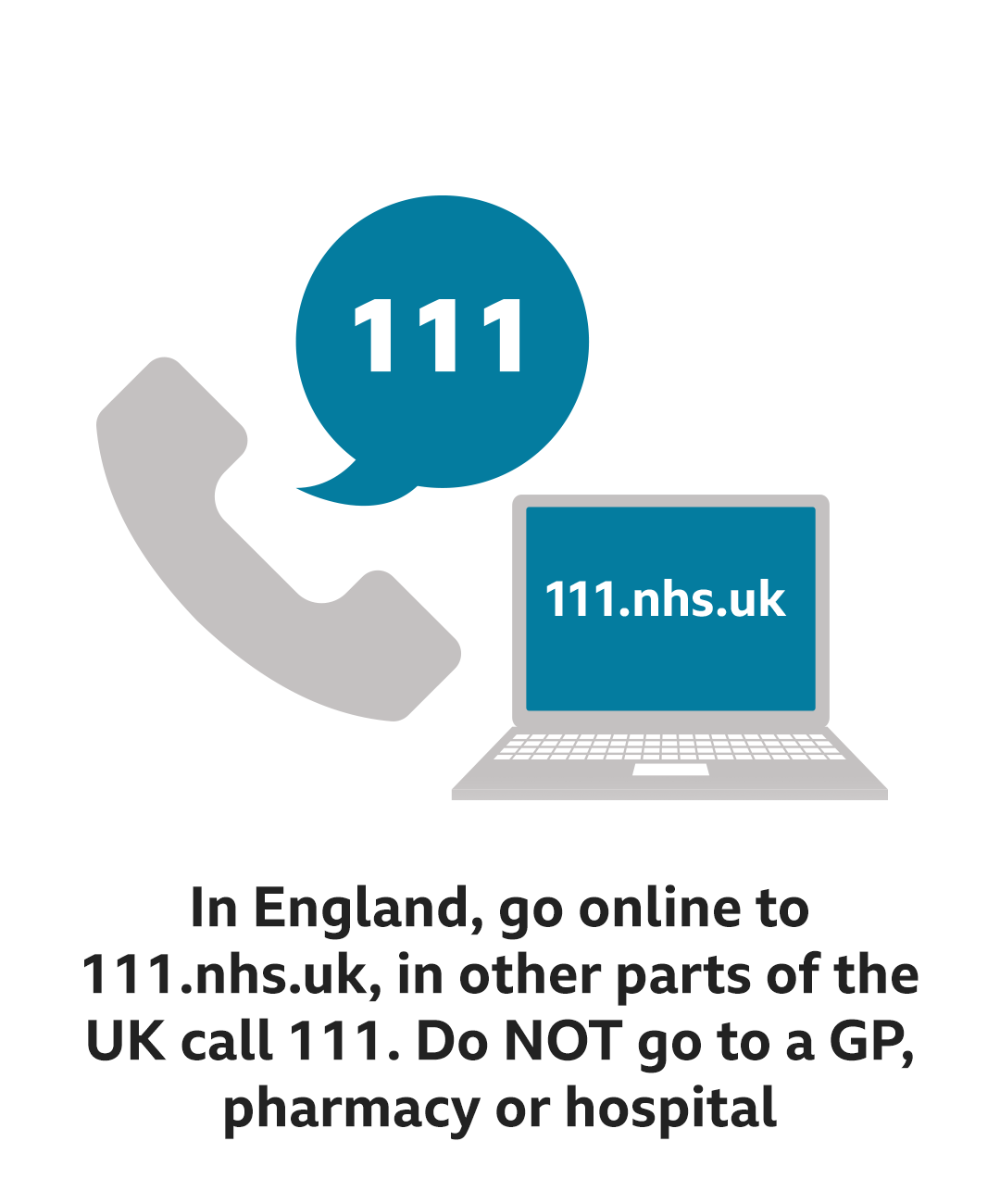 Social distancingWorkers in the construction industry should follow the guidance on Staying Alert and Safe (Social Distancing). Where they cannot work from home, they must follow guidance on Staying Safe outside your Home while travelling to and from work and while at work.Self-isolationAnyone who either has a high temperature or a new persistent cough or is within 14 days of the day when the first member of their household showed symptoms of Coronavirus (COVID-19) should not come to site, but must follow the guidance on self-isolation.Person at increased riskAnyone who is clinically vulnerable to Coronavirus (COVID-19) is advised to stay at home as much as possible and if they do go out, take particular care to minimise contact with others outside their householdPersons defined on medical grounds as extremely vulnerableAnyone identified as extremely vulnerable will be advised by their health authority and must follow the guidance on shielding and protecting extremely vulnerable people.Living with a person in one of the above groupsAnyone living with a person who is at increased risk of severe illness, or an extremely vulnerable person who is shielding from Coronavirus (COVID-19), should stringently follow the guidance on social distancing and minimise contact outside the home.If someone falls illIf a worker develops a high temperature or a persistent cough while at work, they should:Ensure their manager or supervisor is informedReturn home immediatelyAvoid touching anythingCough or sneeze into a tissue and put it in a bin, or if they do not have tissues, cough and sneeze into the crook of their elbow.They must then follow the guidance on self-isolation and not return to work until their period of self-isolation has been completed.EliminateWorkers who are unwell with symptoms of Coronavirus (COVID-19) should not travel to or attend the workplace Rearrange tasks to enable them to be done by one person, or by maintaining social distancing measures (2 metres) Avoid skin to skin and face to face contact  Stairs should be used in preference to lifts or hoists and consider one ways systems Consider alternative or additional mechanical aids to reduce worker interfaceSite MeetingsOnly absolutely necessary meeting participants should attend Attendees should be at least two metres apart from each other Rooms should be well ventilated / windows opened to allow fresh air circulation Consider holding meetings in open areas where possible ReduceWhere the social distancing measures (2 metres) cannot be applied: Minimise the frequency and time workers are within 2 metres of each otherMinimise the number of workers involved in these tasks Workers should work side by side, or facing away from each other, rather than face to face Lower the worker capacity of lifts and hoists to reduce congestion and contact at all times Regularly clean common touchpoints, doors, buttons, handles, vehicle cabs, tools, equipment etc.  Increase ventilation in enclosed spacesWorkers should wash their hands before and after using any equipment  IsolateKeep groups of workers that have to work within 2 metres:Together in teams e.g. (do not change workers within teams) As small as possible Away from other workers where possible ControlConsider introducing an enhanced authorisation processProvide additional supervision to monitor and manage compliancePPESites should not use RPE for Coronavirus (COVID-19) where the two metre social distancing guidelines are met.Coronavirus (COVID-19) needs to be managed through social distancing, hygiene and the hierarchy of control and not through the use of PPE Workplaces should not encourage the precautionary use of extra PPE to protect against Coronavirus (COVID-19). The Government has provided information on Face Coverings in section 6.1 of its guidance Working safely during coronavirus (COVID-19) - Construction and other outdoor work.BehavioursThe measures necessary to minimise the risk of spread of infection rely on everyone in the industry taking responsibility for their actions and behaviours.  Please encourage an open and collaborative approach between workers and employers on site where any issues can be openly discussed and addressed. 